Домашнее задание по предмету «Хор» 2/5, 3/5классы  ДООП 1.Средства художественной выразительности.Какие средства выразительности вы знаете? На примере своих произведений по специальности расскажите о тех ,которые встречаются в ваших произведениях.2. Артикуляционная гимнастика.Запишите выученную скороговорку, слушая ее, одновременно попробуйте проговаривать другую.(должно быть речевое двухголосие)3.Дыхательная гимнастика.4.Работа над репертуаром.а)"У меня пропал гусак"-петь всю песню с ритмическим аккомпанементом;б) муз.А.Петряшевой сл.И.Филимоновой «Школа-страна открытий»-петь партию своего голоса с фонограммой концертмейстера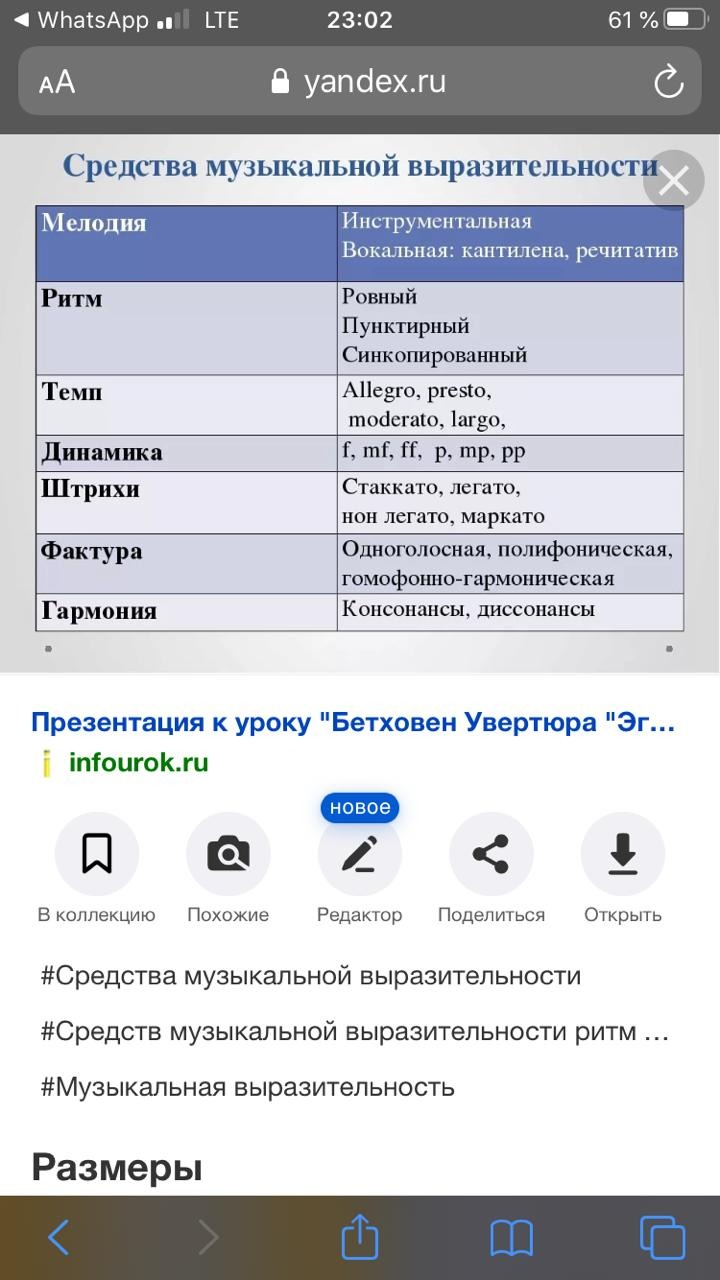 